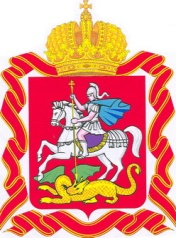  ИЗБИРАТЕЛЬНАЯ КОМИССИЯ МОСКОВСКОЙ  ОБЛАСТИРЕШЕНИЕг. МоскваО назначении председателя территориальной избирательной комиссиитерриториальной избирательной комиссии города КоломнаВ соответствии с пунктом 7 статьи 28 Федерального закона «Об основных гарантиях избирательных прав и права на участие в референдуме граждан Российской Федерации» Избирательная комиссия Московской области РЕШИЛА:Назначить председателем территориальной избирательной комиссии города Коломна Юдаеву Галину Николаевну, 1956 г.р., образование высшее, место работы и должность: Муниципальное унитарное предприятие «Спецавтохозяйство», инженер по экологии, кандидатура предложена в состав комиссии от Совета депутатов Коломенского городского округа. 2. Направить настоящее решение в территориальную избирательную комиссию города Коломна.3. Поручить председателю территориальной избирательной комиссии города Коломна направить в средства массовой информации настоящее решение для опубликования на территории городского округа Коломна.4.  Опубликовать настоящее решение в сетевом издании «Вестник Избирательной комиссии Московской области», разместить на Интернет - портале Избирательной комиссии Московской области.5. Контроль за выполнением настоящего решения возложить на секретаря Избирательной комиссии Московской области Кудрявина И.В.ПредседательИзбирательной комиссииМосковской области                                                                  И.А. КоноваловаСекретарьИзбирательной комиссииМосковской области                                                                  И.В. Кудрявин21 декабря 2017 года№ 58/489-6